PERICOLI IN CAMERACERCHIA  I  PERICOLI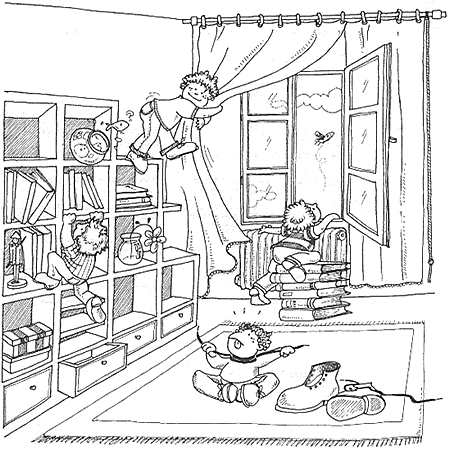 